PROTOKOLSGulbenē2020. gada 14. augustā		 				Nr.GND/2.29.2/20/1Vērtēšanas komisija sasaukta 2020. gada 14. augustāVērtēšanas komisiju atklāj plkst. 9:15Vērtēšanas komisiju vada komisijas priekšsēdētāja Gulbenes novada pašvaldības izpilddirektore Lienīte ReinsoneVērtēšanas komisiju protokolē Komisijas sekretāre Gulbenes novada pašvaldības Attīstības un projektu nodaļas projektu vadītāja Zane PūcīteVērtēšanas komisijā piedalās (komisijas locekļi):Daiga Gargurne	Biedrība “SATEKA” valdes priekšsēdētājaGunta Kalmane	Gulbenes novada pašvaldības vecākā sabiedrisko attiecību speciālisteIeva Kalniņa	Vidzemes plānošanas reģiona Teritoriālās plānošanas nodaļas vadītājaJānis Barinskis	Gulbenes novada pašvaldības Attīstības un projektu nodaļas vadītājs Kristaps Dauksts	Gulbenes novada pašvaldības Īpašumu pārraudzības nodaļas vadītājs Laima Šmite-Ūdre	Gulbenes novada pašvaldības Īpašumu pārraudzības nodaļas ainavu arhitekteLīga Stafecka	Sabiedriskās politikas centra “PROVIDUS” vadošā pētnieceSanita Mickeviča	Gulbenes novada pašvaldības Juridiskās nodaļas vadītājaSanāksmes mērķis: pašvaldības līdzdalības budžetēšanas projektu konkursa 45 pieteikumu izskatīšana un vērtēšana atbilstoši konkursa nolikumam.Darba kārtība:2020. gada Gulbenes novada pašvaldības līdzdalības budžetēšanas projektu konkursa projektu pieteikumu izskatīšana, lemšana par projektu nodošanu balsošanai iedzīvotājiem vai noraidīšanu.2020. gada Gulbenes novada pašvaldības līdzdalības budžetēšanas projektu konkursa projektu pieteikumu izskatīšana, lemšana par projektu nodošanu balsošanai iedzīvotājiem vai noraidīšanu.[..]1.21.  PROJEKTA NR.21 IZSKATĪŠANAIesniedzējs: Kārlis Dzenis.Projekta nosaukums: Centralizētā kanalizācijas tīkla izveide Tirzas ciemā.Projekta realizācijas vieta: Tirza, Tirzas pagasts (kadastra apzīmējums: 50940040293001).Projekta realizēšanai iespējami nepieciešamais finansējums: 20 000 EUR.	I.Kalniņa jautā, vai no šī projekta labums ir visai sabiedrībai vai konkrētai sabiedrības daļai. Z.Pūcīte norāda, ka projekta pieteikumā minēts, ka mērķauditorija ir 13 mājsaimniecības. J.Barinskis pauž viedokli, ka šis projekts ir konkrētai sabiedrības daļai, bet piesārņojums, kas tiks samazināts, ir ļoti lielai sabiedrības daļai. D.Gargurne norāda, ka par 20 000 šādu projektu nav iespējams īstenot. J.Barinskis atbild, ka kontroltāme ir daudz lielāka, šis projekts ir sadalīts vairākās daļās, bet šis ir viens no projekta posmiem, un, viņaprāt, kritērijiem atbilst un sabiedrības labumu var saskatīt. L.Reinsone min, ka dalīšana kārtās ir mulsinoša. D.Gargurne piebilst, ka nolikumā minēts, ka projektu nepieciešams īstenot gada laikā, bet šo projektu kopumā nevar īstenot gada laikā. J.Barinskis atbild, ka projekta pieteikums ir par vienu no kārtām, kuru ir iespējams realizēt gada laikā. L.Reinsone pauž viedokli, ka šī viena kārta neiegūst rezultātu – labums visai sabiedrībai. L.Stafecka izsaka viedokli, ka tiešie labuma guvēji ir tikai tās konkrētās norādītās mājsaimniecības. S.Mickeviča norāda, ka gala patērētājs būs ļoti ierobežots iedzīvotāju loks, bet nav šaubu, ka tas ir viņiem nozīmīgi un ļoti nepieciešams.	L.Reinsone norāda, ka pieteikumā minēts, ka apsaimniekotājs un pakalpojumu sniedzējs būs pašvaldības kapitālsabiedrība SIA “Gulbenes nami”. D.Gargurne norāda, vai šādā gadījumā labuma guvējs tiešām būs sabiedrība, vai kapitālsabiedrība. L.Reinsone norāda, ka spēcīgs arguments ir tas, ka projekts nav īstenojams viena gada laikā, bet, ja to īsteno pa kārtām, šī viena kārta nedod labumu visai sabiedrībai, bet konkrētām mājsaimniecībām, tādejādi saskatot neatbilstību nolikuma 6. punkta prasībām.Komisija balso par projekta nodošanu balsošanai iedzīvotājiem.Balsošanas rezultāts: par – 1 (J.Barinskis), pret – 7 (L.Reinsone, D.Gargurne, G.Kalmane, I.Kalniņa, K.Dauksts, L.Šmite-Ūdre, S.Mickeviča), atturas – 0.Komisija nolemj:	Noraidīt Kārļa Dzeņa iesniegto projektu “Centralizētā kanalizācijas tīkla izveide Tirzas ciemā”.[..]Komisija darbu beidz plkst. 12:10Komisijas priekšsēdētājs							L.Reinsone Komisijas locekļi							D.Gargurne							G.Kalmane							I.Kalniņa							J.Barinskis							K.Dauksts							L.Šmite-Ūdre							L.Stafecka							S.MickevičaKomisijas sekretāre							Z.Pūcīte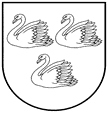                            GULBENES NOVADA PAŠVALDĪBA                           GULBENES NOVADA PAŠVALDĪBA                           GULBENES NOVADA PAŠVALDĪBAReģ. Nr. 90009116327Reģ. Nr. 90009116327Reģ. Nr. 90009116327Ābeļu iela 2, Gulbene, Gulbenes nov., LV-4401Ābeļu iela 2, Gulbene, Gulbenes nov., LV-4401Ābeļu iela 2, Gulbene, Gulbenes nov., LV-4401Tālrunis 64497710, fakss 64497730, e-pasts: dome@gulbene.lv, www.gulbene.lvTālrunis 64497710, fakss 64497730, e-pasts: dome@gulbene.lv, www.gulbene.lvTālrunis 64497710, fakss 64497730, e-pasts: dome@gulbene.lv, www.gulbene.lv